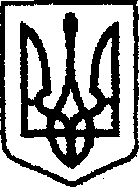 У К Р А Ї Н Ачернігівська обласна державна адміністраціяУПРАВЛІННЯ  КАПІТАЛЬНОГО БУДІВНИЦТВАН А К А З «25» лютого 2019 року                  м. Чернігів		                         № 51Про введення в діюштатного розписуВідповідно до постанови Кабінету Міністрів України від 06 лютого 2019 року №102 «Про внесення змін до деяких постанов Кабінету Міністрів України щодо впорядкування структури заробітної плати працівників державних органів, судів, органів та установ системи правосуддя у 2019 році», наказую:1. Ввести в дію штатний розпис Управління капітального будівництва обласної державної адміністрації з 01.01.2019 (додаток 1).2. Начальнику відділу фінансового забезпечення – головному бухгалтеру  Буштрук О.С. зробити перерахунок заробітної плати працівників Управління з 01.01.2019.3. Контроль за виконанням наказу залишаю за собою.В.о. начальника                                                                              Н.КОВАЛЬЧУК